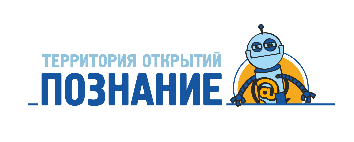 Частное образовательное учреждение дополнительного образования 
Центр информационных технологий в обучении «ПОЗНАНИЕ», ИНН 4345015012,610027, г. Киров, ул. Урицкого, д.5. оф.1008, телефон: (8332) 447484, e-mail: poznanie_info@mail.ru, http://itpoznanie/.ruРуководителю«10» сентября 2020 г. Добрый день!Приглашаем педагогов и родителей стать участником российского проекта «Онлайн-марафон для родителей по сопровождению детей в проектной инженерно-технической деятельности», который проводит ЧОУ ДО ЦИТО «Познание» (город Киров) при поддержке Фонда президентских грантов.Проект направлен на просвещение родителей дошкольников и младших школьников вопросам сопровождения детей в инженерно-техническом творчестве, организации познавательного семейного досуга. Участники познакомятся с зарождающимися высокотехнологичными рынками и современными технологиями: робототехникой, трехмерным моделированием, компьютерным зрением и др. А также обсудят как поддержать желание ребенка изобретать, улучшать, придумывать технические устройства и оформить свою идею в проекте. На занятиях будут даны конкретные и понятные приемы и инструменты, которые можно применить не только в проектной деятельности, но и в самых разных областях жизни. Например, как помочь детям справляться со стрессом и неуверенностью. В мае-июне 2020 года в проекте приняли участие родители из Кирова, Перми, Екатеринбурга, Пскова, Петрозаводска и других городов. Обучение для второго потока стартует 29 сентября и пройдет на онлайн-платформе в вечернее время. Всего будет предложено 8 вебинаров и дополнительные учебные материалы. Родители могут записаться на индивидуальные консультации по своему проекту.Участие в проекте в 2020 году бесплатное. По окончании обучения выдается свидетельство. Регистрация открыта по ссылке: http://itpoznanie.ru/online-marafon Все реализованные проекты могут быть использованы участниками для дальнейших городских, региональных и всероссийских конкурсов. После окончания марафона в ноябре 2020 года пройдет Всероссийский онлайн-фестиваль, на котором участники могут представить детские инженерно-технические проекты.Просим донести информацию до педагогов начальной школы и родителей, разместить информацию на сайте школы или в родительских чатах.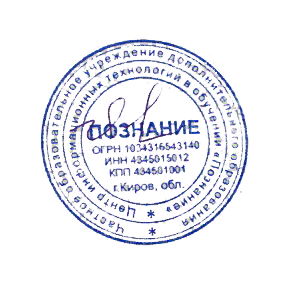 Директор ЧОУ ДО ЦИТО «Познание»                                                   И.В. Вылегжанина